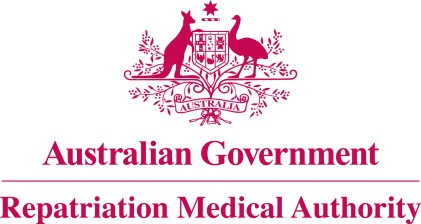 Statement of PrinciplesconcerningCHRONIC OBSTRUCTIVE PULMONARY DISEASE
(Reasonable Hypothesis) (No. 17 of 2023)The Repatriation Medical Authority determines the following Statement of Principles under subsection 196B(2) of the Veterans' Entitlements Act 1986.Dated				27 February 2023.Contents1	Name	32	Commencement	33	Authority	34	Repeal	35	Application	36	Definitions	37	Kind of injury, disease or death to which this Statement of Principles relates	38	Basis for determining the factors	49	Factors that must exist	410	Relationship to service	911	Factors referring to an injury or disease covered by another Statement of Principles	9Schedule 1 - Dictionary	101	Definitions	10NameThis is the Statement of Principles concerning chronic obstructive pulmonary disease (Reasonable Hypothesis) (No. 17 of 2023).Commencement	This instrument commences on 27 March 2023.AuthorityThis instrument is made under subsection 196B(2) of the Veterans' Entitlements Act 1986.RepealThe Statement of Principles concerning chronic obstructive pulmonary disease No. 37 of 2014 (Federal Register of Legislation No. F2014L00472) made under subsections 196B(2) and (8) of the VEA is repealed. ApplicationThis instrument applies to a claim to which section 120A of the VEA or section 338 of the Military Rehabilitation and Compensation Act 2004 applies.DefinitionsThe terms defined in the Schedule 1 - Dictionary have the meaning given when used in this instrument.Kind of injury, disease or death to which this Statement of Principles relatesThis Statement of Principles is about chronic obstructive pulmonary disease and death from chronic obstructive pulmonary disease.Meaning of chronic obstructive pulmonary diseaseFor the purposes of this Statement of Principles, chronic obstructive pulmonary disease:means a chronic progressive inflammatory pathology occurring with different proportions of involvement of the airways, lung parenchyma and vasculature; and includes: chronic bronchitis; emphysema; and  persistent airflow limitation; andexcludes:asbestosis; asthma;bronchiectasis;bronchiolitis obliterans;fibrosing interstitial lung disease and other fibrosing lung disease;hypersensitivity pneumonitis (extrinsic allergic alveolitis); andsurgical, traumatic or localised emphysema.Note 1: Symptoms of chronic obstructive pulmonary disease include dyspnoea, cough and the production of phlegm. Chronic bronchitis typically occurs with the presence of a productive cough for at least three months of the year for at least two consecutive years. Emphysema is characterized by the destruction of alveolar septa with the enlargement of alveolar airspaces. Note 2: persistent airflow limitation is defined in the Schedule 1 – Dictionary.While chronic obstructive pulmonary disease attracts ICD-10-AM codes J41, J42, J43 and J44, in applying this Statement of Principles the meaning of chronic obstructive pulmonary disease is that given in subsection (2).For subsection (3), a reference to an ICD-10-AM code is a reference to the code assigned to a particular kind of injury or disease in The International Statistical Classification of Diseases and Related Health Problems, Tenth Revision, Australian Modification (ICD-10-AM), Tenth Edition, effective date of 1 July 2017, copyrighted by the Independent Hospital Pricing Authority, ISBN 978-1-76007-296-4.Death from chronic obstructive pulmonary diseaseFor the purposes of this Statement of Principles, chronic obstructive pulmonary disease, in relation to a person, includes death from a terminal event or condition that was contributed to by the person's chronic obstructive pulmonary disease.Note: terminal event is defined in the Schedule 1 – Dictionary.Basis for determining the factorsThe Repatriation Medical Authority is of the view that there is sound medical-scientific evidence that indicates that chronic obstructive pulmonary disease and death from chronic obstructive pulmonary disease can be related to relevant service rendered by veterans, members of Peacekeeping Forces, or members of the Forces under the VEA, or members under the MRCA.Note: MRCA, relevant service and VEA are defined in the Schedule 1 – Dictionary.Factors that must existAt least one of the following factors must as a minimum exist before it can be said that a reasonable hypothesis has been raised connecting chronic obstructive pulmonary disease or death from chronic obstructive pulmonary disease with the circumstances of a person's relevant service:having smoked tobacco products:in an amount of at least 5 pack-years before the clinical onset of chronic obstructive pulmonary disease; andif smoking has ceased before the clinical onset of chronic obstructive pulmonary disease, then that onset occurred within 20 years of cessation;Note: one pack-year is defined in the Schedule 1 – Dictionary.being exposed to second-hand smoke:for at least 10,000 hours before the clinical onset of chronic obstructive pulmonary disease; and if exposure to second-hand smoke has ceased before the clinical onset of chronic obstructive pulmonary disease, then that onset occurred within 20 years of cessation;Note: being exposed to second-hand smoke is defined in the Schedule 1 – Dictionary.having smoked cannabis:in an amount of at least 10 joint-years before the clinical onset of chronic obstructive pulmonary disease; andif smoking has ceased before the clinical onset of chronic obstructive pulmonary disease, then that onset occurred within 20 years of cessation;Note: joint-years of cannabis is defined in the Schedule 1 – Dictionary.	inhaling smoke from the combustion of polluting fuels in an enclosed space:for a cumulative period of at least 5,000 hours before the clinical onset of chronic obstructive pulmonary disease; and if that exposure has ceased, the clinical onset of chronic obstructive pulmonary disease has occurred within 20 years of cessation; Note: polluting fuels is defined in the Schedule 1 – Dictionary.inhaling a respiratory tract irritant from the specified list of respiratory tract irritants resulting in:signs and symptoms of severe acute lower respiratory damage requiring medical attention within 48 hours after exposure; andthe persistence of respiratory symptoms and signs for at least one week after exposure, within the 10 years before the clinical onset of chronic obstructive pulmonary disease;Note: specified list of respiratory tract irritants is defined in the Schedule 1 – Dictionary.inhaling vapour, gas, or fumes of a substance from the specified list of substances in an enclosed space:for a cumulative period of at least 10,000 hours before the clinical onset of chronic obstructive pulmonary disease; and if that exposure has ceased, the clinical onset of chronic obstructive pulmonary disease has occurred within 20 years of cessation; Note: specified list of substances is defined in the Schedule 1 – Dictionary.inhaling vapour, gas, or fumes of a substance from the specified list of substances, in an open environment:for a cumulative period of at least 20 000 hours before the clinical onset of chronic obstructive pulmonary disease; and if that exposure has ceased, the clinical onset of chronic obstructive pulmonary disease has occurred within 20 years of cessation; Note: specified list of substances is defined in the Schedule 1 – Dictionary.inhaling organic or inorganic dust at a concentration of greater than 5 milligrams per cubic metre:for a cumulative period of at least 10,000 hours before the clinical onset of chronic obstructive pulmonary disease; and if that exposure has ceased, the clinical onset of chronic obstructive pulmonary disease has occurred within 20 years of cessation; Note: dust is defined in the Schedule 1 – Dictionary.inhaling ambient polluted air as specified:for a cumulative period of at least 70,000 hours before the clinical onset of chronic obstructive pulmonary disease; and if that exposure has ceased, the clinical onset of chronic obstructive pulmonary disease has occurred within 20 years of cessation; Note: ambient polluted air as specified is defined in the Schedule 1 – Dictionary.having infection with human immunodeficiency virus before the clinical onset of chronic obstructive pulmonary disease;having pulmonary tuberculosis at least 1 year before the clinical onset of chronic obstructive pulmonary disease;Note: pulmonary tuberculosis is defined in the Schedule 1 – Dictionary.having alpha-1 antitrypsin deficiency at the time of the clinical onset of chronic obstructive pulmonary disease;having asthma before the clinical onset of chronic obstructive pulmonary disease;having bronchiectasis before the clinical onset of chronic obstructive pulmonary disease;having smoked tobacco products:in an amount of at least 1 pack-year before the clinical worsening of chronic obstructive pulmonary disease; andif smoking has ceased before the clinical worsening of chronic obstructive pulmonary disease, then that worsening occurred within 20 years of cessation;Note: one pack-year is defined in the Schedule 1 – Dictionary.being exposed to second-hand smoke: for at least 10,000 hours before the clinical worsening of chronic obstructive pulmonary disease; and if exposure to second-hand smoke has ceased before the clinical worsening of chronic obstructive pulmonary disease, then that worsening occurred within 20 years of cessation;Note: being exposed to second-hand smoke is defined in the Schedule 1 – Dictionary.having smoked cannabis:in an amount of at least 10 joint-years before the clinical worsening of chronic obstructive pulmonary disease; andif smoking has ceased before the clinical worsening of chronic obstructive pulmonary disease, then that worsening occurred within 20 years of cessation;Note: joint-years of cannabis is defined in the Schedule 1 – Dictionary.inhaling smoke from the combustion of polluting fuels in an enclosed space:for a cumulative period of at least 5,000 hours before the clinical worsening of chronic obstructive pulmonary disease; and if that exposure has ceased, the clinical worsening of chronic obstructive pulmonary disease has occurred within 20 years of cessation;Note: polluting fuels is defined in the Schedule 1 – Dictionary.inhaling a respiratory tract irritant from the specified list of respiratory tract irritants resulting in:signs and symptoms of severe acute lower respiratory damage requiring medical attention within 48 hours after exposure; andthe persistence of respiratory symptoms and signs for at least one week after exposure, within the 10 years before the clinical worsening of chronic obstructive pulmonary disease;Note: specified list of respiratory tract irritants is defined in the Schedule 1 – Dictionary.inhaling vapour, gas, or fumes of a substance from the specified list of substances in an enclosed space:for a cumulative period of at least 10,000 hours before the clinical worsening of chronic obstructive pulmonary disease; and if that exposure has ceased, the clinical worsening of chronic obstructive pulmonary disease has occurred within 20 years of cessation; Note: specified list of substances is defined in the Schedule 1 – Dictionary.inhaling vapour, gas, or fumes of a substance from the specified list of substances, in an open environment:for a cumulative period of at least 20 000 hours before the clinical worsening of chronic obstructive pulmonary disease; and if that exposure has ceased, the clinical worsening of chronic obstructive pulmonary disease has occurred within 20 years of cessation; Note: specified list of substances is defined in the Schedule 1 – Dictionary.inhaling organic or inorganic dust at a concentration of greater than 5 milligrams per cubic metre:for a cumulative period of at least 10,000 hours before the clinical worsening of chronic obstructive pulmonary disease; and if that exposure has ceased, the clinical worsening of chronic obstructive pulmonary disease has occurred within 20 years of cessation; Note: dust is defined in the Schedule 1 – Dictionary.inhaling ambient polluted air as specified:for a cumulative period of at least 70,000 hours before the clinical worsening of chronic obstructive pulmonary disease; and if that exposure has ceased, the clinical worsening of chronic obstructive pulmonary disease has occurred within 20 years of cessation; Note: ambient polluted air as specified is defined in the Schedule 1 – Dictionary.having infection with human immunodeficiency virus before the clinical worsening of chronic obstructive pulmonary disease;having at least 2 episodes of acute viral or bacterial lower respiratory tract infection requiring medical treatment within the 1 year before the clinical worsening of chronic obstructive pulmonary disease;Note: lower respiratory tract is defined in the Schedule 1 – Dictionary.having pulmonary tuberculosis at least 1 year before the clinical worsening of chronic obstructive pulmonary disease;Note: pulmonary tuberculosis is defined in the Schedule 1 – Dictionary.having alpha-1 antitrypsin deficiency at the time of the clinical worsening of chronic obstructive pulmonary disease;having asthma before the clinical worsening of chronic obstructive pulmonary disease;having bronchiectasis before the clinical worsening of chronic obstructive pulmonary disease;having gastro-oesophageal reflux disease, with erosive oesophagitis or oesophageal stricture within 2 years before the clinical worsening of chronic obstructive pulmonary disease;inability to obtain appropriate clinical management for chronic obstructive pulmonary disease.Relationship to serviceThe existence in a person of any factor referred to in section 9, must be related to the relevant service rendered by the person.The factors set out in subsections 9(15) to 9(31) apply only to material contribution to, or aggravation of, chronic obstructive pulmonary disease where the person's chronic obstructive pulmonary disease was suffered or contracted before or during (but did not arise out of) the person's relevant service. Factors referring to an injury or disease covered by another Statement of PrinciplesIn this Statement of Principles:if a factor referred to in section 9 applies in relation to a person; and that factor refers to an injury or disease in respect of which a Statement of Principles has been determined under subsection 196B(2) of the VEA;then the factors in that Statement of Principles apply in accordance with the terms of that Statement of Principles as in force from time to time.Schedule 1 - Dictionary  Note:	 See Section 6DefinitionsIn this instrument:ambient polluted air as specified means air with annual average levels of: particulates with an aerodynamic diameter <2.5 μm (PM2.5) exceeding 30 μg/m3; particulates with an aerodynamic diameter <10 μm (PM10) exceeding 150 μg/m3; nitrogen dioxide exceeding 18.0 μg/m3; or nitrous oxides exceeding 31.5 μg/m3.	being exposed to second-hand smoke means being in an enclosed space and inhaling smoke from burning tobacco products or smoke that has been exhaled by another person who is smoking.chronic obstructive pulmonary disease—see subsection 7(2).dust means airborne particulate matter consisting of solid particles of organic or inorganic matter, of aerodynamic diameter between 0.5 and 30 micrometres, excluding wood dust.joint-years of cannabis means a calculation of consumption where 1 joint-year of cannabis equals 1 joint per day for a period of 1 year.lower respiratory tract means the trachea, bronchi, and lungs.MRCA means the Military Rehabilitation and Compensation Act 2004.one pack-year means the amount of tobacco consumed in smoking 20 cigarettes per day for a period of 1 year, or an equivalent amount of tobacco products. Note 1: An equivalent amount of tobacco products is 7,300 grams of smoking tobacco by weight, either in cigarettes, pipe tobacco or cigars, or a combination of same. For pipe tobacco, cigars or combinations of multiple tobacco types, 1 gram of tobacco is considered to be equal to one cigarette. Note 2: Pack-years are calculated by dividing the number of cigarettes smoked per day by 20 and multiplying this number by the number of years the person has smoked. For example, smoking 10 cigarettes per day for 10 years is equal to 5 pack-years, and smoking 40 cigarettes per day for 10 years is equal to 20 pack-years.persistent airflow limitation is a post-bronchodilator spirometric ratio of forced expiratory volume in one second divided by forced vital capacity (FEV1/FVC) less than 0.7, which is not attributable to other pathology.polluting fuels means animal dung, wood, charcoal, coal, coke, crop residues, and kerosene.pulmonary tuberculosis means an active tuberculosis infection that occurs in the lung or respiratory tract in which the tuberculosis bacteria are multiplying and inducing an inflammatory response.relevant service means:operational service under the VEA; peacekeeping service under the VEA; hazardous service under the VEA; British nuclear test defence service under the VEA;warlike service under the MRCA; ornon-warlike service under the MRCA.Note: MRCA and VEA are also defined in the Schedule 1 - Dictionary.specified list of respiratory tract irritants means: ammonia; chlorine; dust at a concentration of greater than five milligrams per cubic metre; Lewisite; oxides of nitrogen; oxides of sulphur; phosgene; phthalic anhydride; smoke from fires; sulphur mustard (mustard gas); or another respirable agent which causes comparable tissue damage.  Note: dust is also defined in the Schedule 1 – Dictionary.specified list of substances means: ammonia gas at a concentration >0.1 ppm;  cadmium fumes at a concentration >0.00001 mg/m3; chlorine dioxide gas at a concentration >0.001 ppm; chlorine gas at a concentration >0.00005 ppm; cleaning agents during cleaning; diesel engine exhaust;insecticides at the time of application; herbicide at the time of application; methylenediphenyl diisocyanate >0.00001 ppm;phthalic anhydride;sulphur dioxide gas at a concentration >0.1 ppm; sulphur mustard (mustard gas); toluene diisocyanate at a concentration >0.000003 ppm; orwelding materials during welding. terminal event means the proximate or ultimate cause of death and includes the following:	pneumonia;	respiratory failure;	cardiac arrest;	circulatory failure; or	cessation of brain function.VEA means the Veterans' Entitlements Act 1986.The Common Seal of the
Repatriation Medical Authority
was affixed to this instrument
at the direction of:Professor Terence Campbell AMChairperson